Feelings cloud activity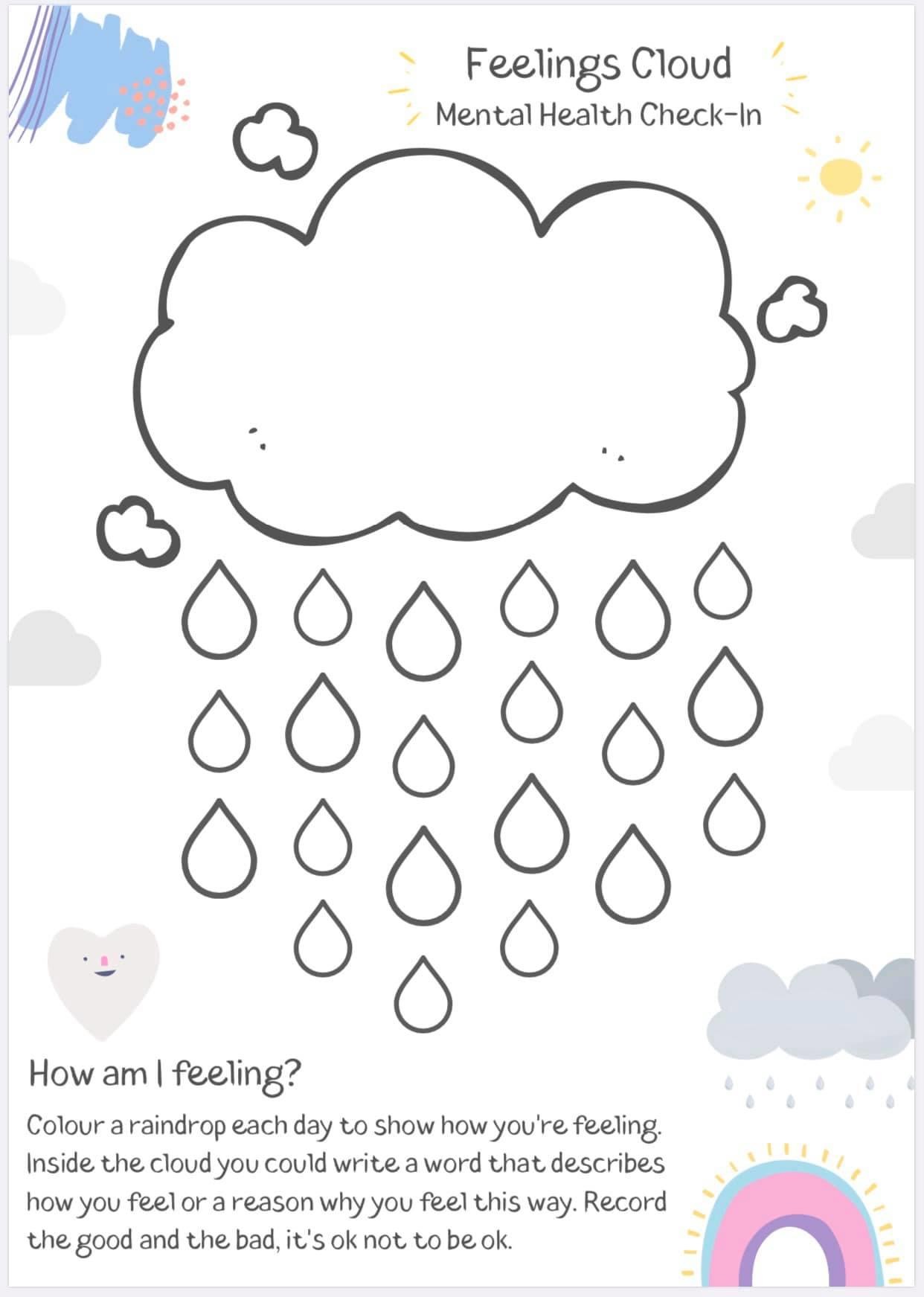 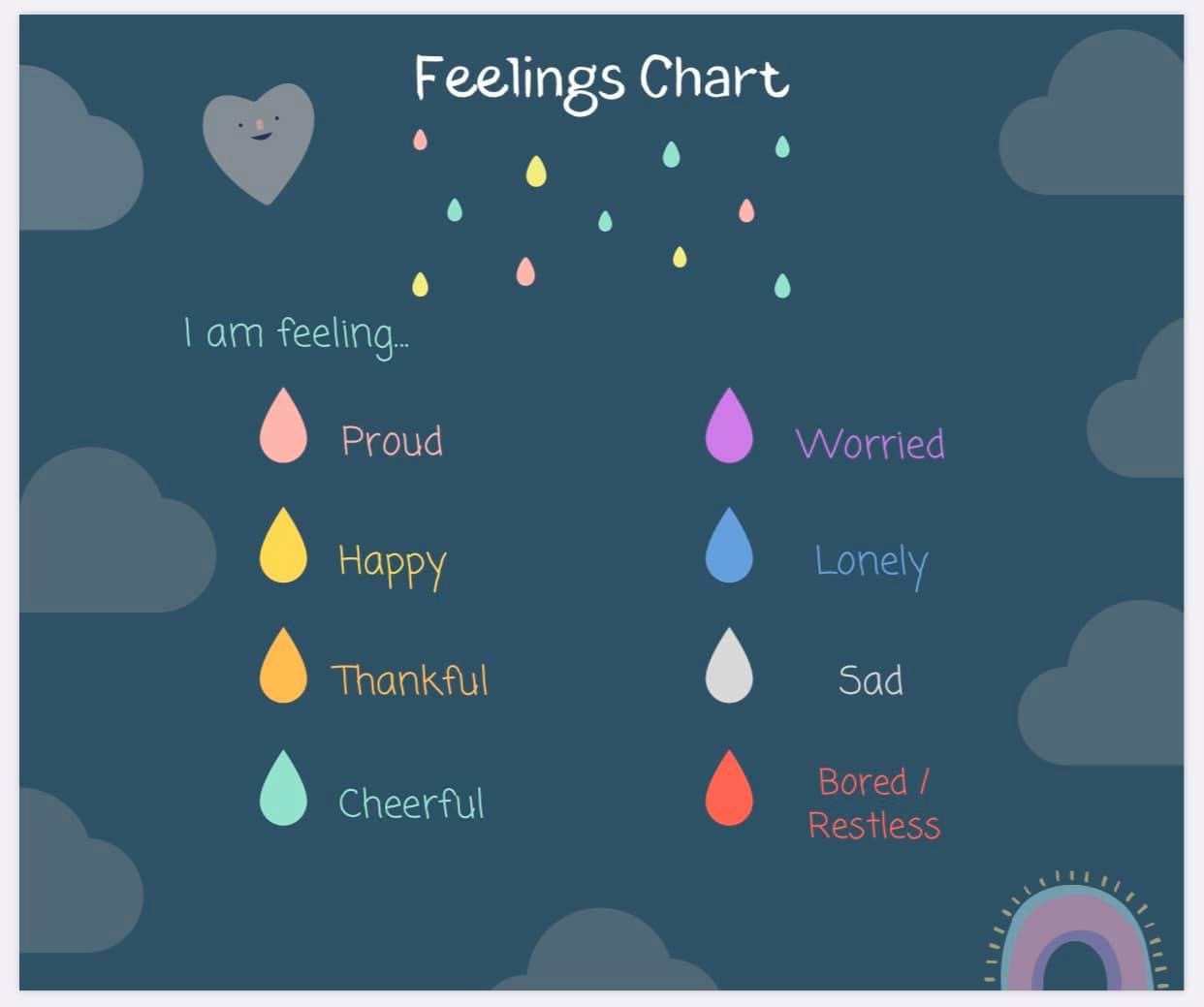 